ND Center for Tobacco Prevention and Control Policy State Workplan Report 2016-2018Organization      	Date Completed      ND Center for Tobacco Prevention and Control Policy State Workplan Report 2016-2018Organization      	Date Completed      ND Center for Tobacco Prevention and Control Policy State Workplan Report 2016-2018Organization      	Date Completed      ND Center for Tobacco Prevention and Control Policy State Workplan Report 2016-2018Organization      	Date Completed      InitiativeLocal/State CapacityPrimary Goal#4 Build Capacity Objective #2By June 30, 2018, build local/state capacity to collaboratively deliver evidence-based tobacco prevention and control interventions from the most current CDC Best Practices for Comprehensive Tobacco Control Programs and The Guide to Community Preventive Services: Tobacco Use Prevention and Control on-going recommendations to reach all citizens in local public health units and tribal reservations including one Indian service area.By June 30, 2018, build local/state capacity to collaboratively deliver evidence-based tobacco prevention and control interventions from the most current CDC Best Practices for Comprehensive Tobacco Control Programs and The Guide to Community Preventive Services: Tobacco Use Prevention and Control on-going recommendations to reach all citizens in local public health units and tribal reservations including one Indian service area.By June 30, 2018, build local/state capacity to collaboratively deliver evidence-based tobacco prevention and control interventions from the most current CDC Best Practices for Comprehensive Tobacco Control Programs and The Guide to Community Preventive Services: Tobacco Use Prevention and Control on-going recommendations to reach all citizens in local public health units and tribal reservations including one Indian service area.Strategy #1Maintain funding to local public health units, tribes, statewide and community partnerships and evaluate funding allocations dependent on emerging issues. 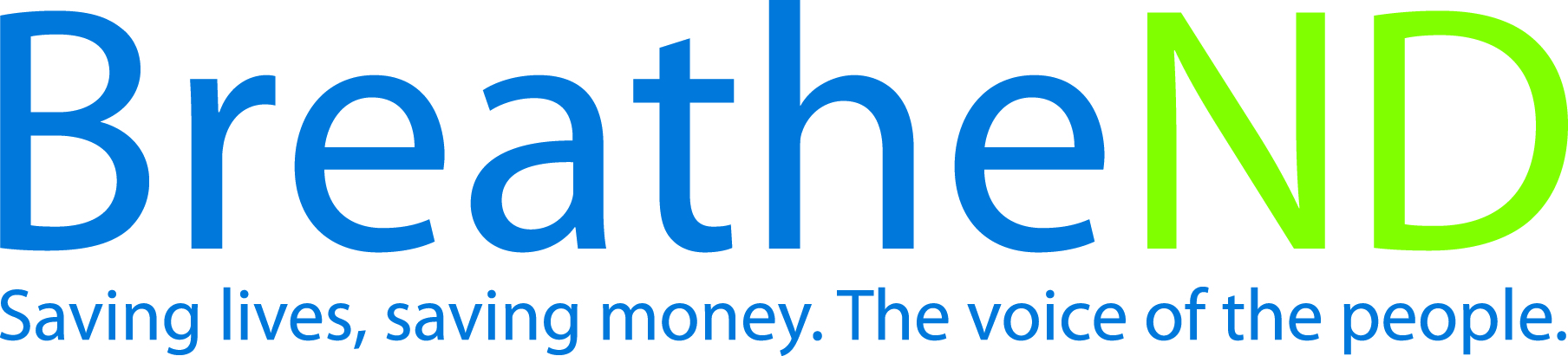 Maintain funding to local public health units, tribes, statewide and community partnerships and evaluate funding allocations dependent on emerging issues. ActivitiesActivitiesKey achievements and challenges Funding the LPHUs, tribes, statewide and community partners is level or increased Emerging issues identified Funding increased to target areas Funding the LPHUs, tribes, statewide and community partners is level or increased Emerging issues identified Funding increased to target areasQ1:      Funding the LPHUs, tribes, statewide and community partners is level or increased Emerging issues identified Funding increased to target areas Funding the LPHUs, tribes, statewide and community partners is level or increased Emerging issues identified Funding increased to target areasQ2:      Funding the LPHUs, tribes, statewide and community partners is level or increased Emerging issues identified Funding increased to target areas Funding the LPHUs, tribes, statewide and community partners is level or increased Emerging issues identified Funding increased to target areasQ3:      Funding the LPHUs, tribes, statewide and community partners is level or increased Emerging issues identified Funding increased to target areas Funding the LPHUs, tribes, statewide and community partners is level or increased Emerging issues identified Funding increased to target areasQ4:     Strategy #2Assure staff is adequate in number, have qualifications, and competency in tobacco prevention and control.Assure staff is adequate in number, have qualifications, and competency in tobacco prevention and control.ActivitiesActivitiesKey achievements and challenges Grant staffing requirements met Quarterly training attended Participation rate in monthly local policy calls Number of contacts with supervisors Grant staffing requirements met Quarterly training attended Participation rate in monthly local policy calls Number of contacts with supervisorsQ1:      Grant staffing requirements met Quarterly training attended Participation rate in monthly local policy calls Number of contacts with supervisors Grant staffing requirements met Quarterly training attended Participation rate in monthly local policy calls Number of contacts with supervisorsQ2:      Grant staffing requirements met Quarterly training attended Participation rate in monthly local policy calls Number of contacts with supervisors Grant staffing requirements met Quarterly training attended Participation rate in monthly local policy calls Number of contacts with supervisorsQ3:      Grant staffing requirements met Quarterly training attended Participation rate in monthly local policy calls Number of contacts with supervisors Grant staffing requirements met Quarterly training attended Participation rate in monthly local policy calls Number of contacts with supervisorsQ4:     Strategy #3Update strategic annual training plan for grantees, partners, tribal partners, and Advisory Committee.Update strategic annual training plan for grantees, partners, tribal partners, and Advisory Committee.ActivitiesActivitiesKey achievements and challenges Health equity principles are integrated into training plan Training plan reviewed Training plan updated Health equity principles are integrated into training plan Training plan reviewed Training plan updatedQ1:      Health equity principles are integrated into training plan Training plan reviewed Training plan updated Health equity principles are integrated into training plan Training plan reviewed Training plan updatedQ2:      Health equity principles are integrated into training plan Training plan reviewed Training plan updated Health equity principles are integrated into training plan Training plan reviewed Training plan updatedQ3:      Health equity principles are integrated into training plan Training plan reviewed Training plan updated Health equity principles are integrated into training plan Training plan reviewed Training plan updatedQ4:     Strategy #4Provide quarterly strategic trainings interfaced with the state plan and work plan objectives and technical assistance to grantees and partners.Provide quarterly strategic trainings interfaced with the state plan and work plan objectives and technical assistance to grantees and partners.ActivitiesActivitiesKey achievements and challenges Trainings scheduled Save the dates sent out Trainings complete and evaluations analyzed Trainings scheduled Save the dates sent out Trainings complete and evaluations analyzedQ1:      Trainings scheduled Save the dates sent out Trainings complete and evaluations analyzed Trainings scheduled Save the dates sent out Trainings complete and evaluations analyzedQ2:      Trainings scheduled Save the dates sent out Trainings complete and evaluations analyzed Trainings scheduled Save the dates sent out Trainings complete and evaluations analyzedQ3:      Trainings scheduled Save the dates sent out Trainings complete and evaluations analyzed Trainings scheduled Save the dates sent out Trainings complete and evaluations analyzedQ4:     Strategy #5Build, practice and strengthen skills in  mobilizing partners and effectively communicating with decision makers about policy change at grassroots to support and reinforce “Saving Lives, Saving Money” in communities i.e. public, boards of health, policy and decision makers and to effectively counter pro-tobacco influences.Build, practice and strengthen skills in  mobilizing partners and effectively communicating with decision makers about policy change at grassroots to support and reinforce “Saving Lives, Saving Money” in communities i.e. public, boards of health, policy and decision makers and to effectively counter pro-tobacco influences.ActivitiesActivitiesKey achievements and challenges Number of new coalitions Increased coalition members documented Number of new coalitions Increased coalition members documentedQ1:      Number of new coalitions Increased coalition members documented Number of new coalitions Increased coalition members documentedQ2:      Number of new coalitions Increased coalition members documented Number of new coalitions Increased coalition members documentedQ3:      Number of new coalitions Increased coalition members documented Number of new coalitions Increased coalition members documentedQ4:     Strategy #6Monitor grantee and contractor work plan and budget activities.Monitor grantee and contractor work plan and budget activities.ActivitiesActivitiesKey achievements and challenges Quarterly review Revisions as needed, requested, and obtained Quarterly review Revisions as needed, requested, and obtainedQ1:      Quarterly review Revisions as needed, requested, and obtained Quarterly review Revisions as needed, requested, and obtainedQ2:      Quarterly review Revisions as needed, requested, and obtained Quarterly review Revisions as needed, requested, and obtainedQ3:      Quarterly review Revisions as needed, requested, and obtained Quarterly review Revisions as needed, requested, and obtainedQ4:     Strategy #7Collaborate with local states attorneys, and law enforcement to ensure compliance with local and state smoke-free laws.Collaborate with local states attorneys, and law enforcement to ensure compliance with local and state smoke-free laws.ActivitiesActivitiesKey achievements and challenges Noted level of activity in quarterly reports Noted level of activity in quarterly reportsQ1:      Noted level of activity in quarterly reports Noted level of activity in quarterly reportsQ2:      Noted level of activity in quarterly reports Noted level of activity in quarterly reportsQ3:      Noted level of activity in quarterly reports Noted level of activity in quarterly reportsQ4:     Strategy #8Publicize tobacco prevention and control successes.Publicize tobacco prevention and control successes.ActivitiesActivitiesKey achievements and challenges Earned media documented Paid media documented Social and digital media documented Public celebrations documented Earned media documented Paid media documented Social and digital media documented Public celebrations documentedQ1:      Earned media documented Paid media documented Social and digital media documented Public celebrations documented Earned media documented Paid media documented Social and digital media documented Public celebrations documentedQ2:      Earned media documented Paid media documented Social and digital media documented Public celebrations documented Earned media documented Paid media documented Social and digital media documented Public celebrations documentedQ3:      Earned media documented Paid media documented Social and digital media documented Public celebrations documented Earned media documented Paid media documented Social and digital media documented Public celebrations documentedQ4:     